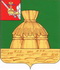 АДМИНИСТРАЦИЯ НИКОЛЬСКОГО МУНИЦИПАЛЬНОГО РАЙОНАПОСТАНОВЛЕНИЕ03.12.2020 года           		                                                                                              № 1109г. НикольскОб утверждении комплекснойсхемы организации дорожногодвижения на территории Никольского муниципального района Вологодской области на период 2020-2035 гг.В соответствии с Федеральным законом № 131-ФЗ «Об общих принципах организации местного самоуправления в Российской Федерации», Федеральным законом от 29.12.2017 г. № 443-ФЗ «Об организации дорожного движения в Российской Федерации и о внесении изменений в отдельные законодательные акты Российской Федерации», статьей 33 Устава Никольского муниципального района, администрация Никольского муниципального районаПОСТАНОВЛЯЕТ:1. Утвердить комплексную схему организации дорожного движения на территории Никольского муниципального района Вологодской области на период 2020-2035 гг., согласно приложения №1 настоящего постановления.2. Настоящее постановление подлежит размещению на официальном сайте администрации Никольского муниципального района в информационной телекоммуникационной сети Интернет.3. Настоящее постановление подлежит направлению в ОМВД России по Никольскому району для принятия мер в пределах полномочий.Руководитель администрации					               Никольского муниципального района                                                                           А.Н. Баданина